Associated Student Government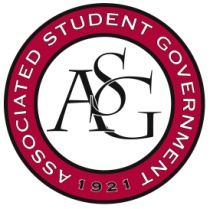 University of ArkansasASG Senate Resolution No. 11 Author(s): Senator Moses Agare, Senator Abby Sikes, Senator Spencer BoneSponsor(s):The Officer Recognition Act of 2017Whereas,	the University of Arkansas has had limited cases of criminal activity and has provided a safe environment for all students, faculty, and staff; andWhereas,	the University of Arkansas’ Police Department (UAPD) has continued to implement and execute precautionary procedures to allow those who encompass the University to fully embellish their Razorback Experience; andWhereas,	UAPD allows this campus to remain the Flagship University in the state of Arkansas by keeping all of its inhabitants safe and secure; andWhereas,	Families and friends are comforted in knowing that the University of Arkansas is protected by a group of highly-trained and effective individuals that keep their loved ones safe; andWhereas,	There is currently no award of recognition to honor these noble heroes, thenBe it therefore resolved:	The Security Act of 2017 will help us, as students, motivate and further appreciate our security personnel on campus; and Be it further resolved:	That this act will enable UAPD to perform their duties as a valued part of their community, and in return will motivate their efforts; andBe it further resolved:	The Security Act of 2017 will enable us to identify one UAPD officer on campus each school year that has gone above and beyond the call of duty; andBe it further resolved:	The officer shall be recognized by the ASG President on behalf of the student body, and be awarded a plaque of recognition deeming him or her the “ASG Officer of the Year” to be presented at the last senate meeting of the school year. Official Use OnlyAmendments: 										Vote Count:  	Aye 		 	Nay 		 	Abstentions 		Legislation Status: 	Passed 		Failed 		 	Other 			___________________________			________________Will Watkins, ASG Chair of the Senate	Date___________________________			________________Connor Flocks, ASG President	Date